Veke 9-10 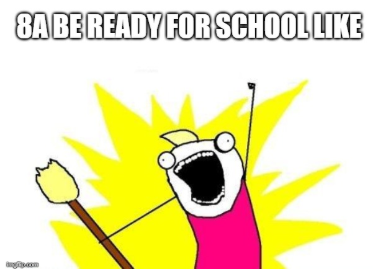 v. 9v. 10 VÅRSEMESTERET 2020Her blir det fortløpande endringar Kunnskap 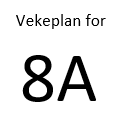 Omsorg Samarbeid Engasjement Respekt 8A Måndag Tysdag Onsdag Torsdag Fredag 1 Utd.v. Nat/Mus SymjingEngelsk Naturfag2 Norsk Nat/Mus Naturfag Matte Gym 3 KH Engelsk Norsk KRLE Norsk 4 KH UTEGYMSamfunnsfag Norsk Matte 5 Matte Samfunnsfag Matte Naturfag Engelsk 6 Språk/Arb.livsfag Norsk Musikk Valfag Språkfag 7 Arb.livsfag Valfag 8A Måndag Tysdag Onsdag Torsdag Fredag 1 Utd.v. Nat/Mus KroppsøvingEngelsk Samfunnsfag 2 Norsk Nat/Mus Naturfag Matte Gym 3 KH Engelsk Norsk KRLE Norsk 4 KH Gym Samfunnsfag Norsk Matte 5 Matte Samfunnsfag Matte Naturfag Engelsk 6 Språk/Arb.livsfag Norsk Musikk Valfag Språkfag 7 Arb.livsfag Valfag  Veke 9 Måndag  Måndag  Tysdag   Onsdag  Torsdag  Fredag  Hugs gymkle til å vere ute!Hugs symjekle!Hugs gymkle!Fronterlekse norsk: Frist: 09.00 Veke 10Måndag  Måndag  Tysdag   Onsdag  Torsdag  Fredag   Hugs gymkle! Hugs gymkle!Hugs gymkle!Fronterlekse norsk: Frist: 09.00Til tysdagNaturfag/
musikkTa med naturfagsbøker og musikkheftet heim slik at du er presis til timen i morgon.Lekser veke 9Til onsdagNorskLekse til fredag.MatteK1: 5.116, 5.117, 5.119K2: 5.216, 5.217, 5.219K3: 5.315, 5.318, 5.319SamfunnsfagRepeter kvifor folk levde lenger på 1800-talet. Test deg sjølv.MusikkHugs å ta med det du treng til arbeidet med musikkvideoen.Til torsdagNorskLekse til fredag.MatteEngelskDo task 1, 3 and 4 on p. 82-83 in your Workbook.NaturfagLekse: Les s. 185 - 186 + gjer Fokusspørsmål 4 og 5 s. 187Til fredagSamfunnsfagRepeter kvifor det ikkje blei overbefolkning i Europa på 1800-talet. Test deg sjølv.NorskSkriv ein nyheitsartikkel om ei hending. Du kan sjølv velje hending eller bruke ei av hendingane under. Sjå s.156-157 (grunnbok) for hjelp.  Null snø på Langeland, måtte avlyse trening  Bru på Sunde kollapsa  Ras i Halbrendslia  Snøkaos på Halbrend  Lever på fronter innan fredag 28.februar, klokka 09:00.  Krav: minimum 200 ord.MatteEngelskDo task 12 on p. 87 in your Workbook. Write at least 5 lines. Learn these irregular verbs: to bind, to bite, to bleed, to blow, to break.  (p. 37 in your Grammar booklet)KRLE1. Forklar kva dei tre tilfluktene går ut på (sjå side 134-136). 2. Svar på oppgåve 1B, 2A og 2B.3. Les side 137-138 og svar på stjernespørsmålet side 138. (Det held å nemne éin ting som gjev lukke.)SpanskTyskPugg bøyinga av dei modale hjelpeverba. Du skal også kunne minst to setningar der du brukar reglane.FranskRepeter presens av être, avoir ,faire og regelrette verb I regelboka.Repeter klokka.Lekser veke 10Til tysdagNaturfag/
musikkTa med naturfagsbøker og musikkheftet heim slik at du er presis til timen i morgon.Til onsdagNorskLekse til fredag.MatteInnlevering excel:Oppg.boka: 5.205, 5.206 Lever på fronterSamfunnsfagLes s. 109 – 112, og svar på “hugsar du” s. 112, oppgåve 1-7. Førebu deg til prøve i historie. Kapittel 5 og 7.MusikkHugs å ta med det du treng til arbeidet med musikkvideoen.Til torsdagNorskLekse til fredag.MatteBegynn på leksa til fredagEngelsk Do task 36, 38 and 39 on p. 96-97 in your Workbook. Til time 3: Learn these irregular verbs: to bring, to build, to burn, to burst, to buy. (p. 37 in your Grammar booklet).NaturfagLes s. 187 - 189 + gjer Fokusspørsmåla s. 189Til fredagSamfunnsfagFørebu deg til prøve i historie. Kapittel 5 og 7.NorskSkriv punkta under i eit dokument og lever på fronter innan fredag 6.mars, 09:00. Lag eit ryddig dokument med overskrifter. (Grunnboka)  Gule lappen s.145, tre punkta  Tabellen nedst s.151  Gule lappen s.152   MatteGjennomfør ei undersøking heime:Presenter resultata i ein frekvenstabell og i eit diagram (Stolpe- eller linjediagram).Finn i tillegg ut sentralmåla for undersøkinga.EngelskLearn these irregular verbs: to bring, to build, to burn, to burst, to buy. (p. 37 in your Grammar booklet).KRLELærar gir lekse. SpanskTyskLes godt på side 111. Du må kunne oversette. Bruk denne ordboka på nett om du ikkje forstår alt: heinzelnisse.deFranskRepeter tala til 100.Lær nye gloser.Veke Måndag Tysdag Onsdag Torsdag Fredag Div. 9 24.02 25.02 26.02 27.02 28.03 10 02.03 03.03 04.03 05.03 06.03 Prøve i historie (samf) Kap 5, 7 og 9 Munnleg vurdering engelsk 11 09.03 10.03 13.03 12.03 Matteprøve Statistikk 13.03 12 16.03 17.03 Skriveøkt norsk ½ dag saktekst B og D før lunsj A og C etter lunsj 18.03 KRLE - prøve  19.03 20.03 Franskprøve Skriveøkt norsk 13 23.03 24.03 25.03 8A: Symjing med klede. Test 19 26.03 27.03 Naturfagprøve kap  7 Syrer og basar 14 30.03 31.03 01.04 8C: Symjing med klede. Test 19 02.04 03.04 15 PÅSKEFERIE PÅSKEFERIE PÅSKEFERIE PÅSKEFERIE PÅSKEFERIE 16 PÅSKEFERIE 14.04 15.04  8C – Symjing test 17 16.04 17.04 17 20.04 21.04  22.04 8A – Symjing test 17 23.04 Påskegudsteneste Kl.09.45 24.04 18 27.04 28.04 29.04 30.04 01.05 FRI 19 04.05 05.05 06.05 07.05 08.05 Franskprøve 20 11.05 12.05 13.05 14.05 15.05 Tverrfagleg prøve i målingar (Matte kap 7 og naturfag kap 2) 21 18.05 19.05 Norsktentamen? 20.05 21.05 FRI 22.05 FRI 22 25.05 26.05 27.05 Helsesista (i Førdehuset) KRLE - prøve 28.05 29.05 23 01.06 FRI 02.06 03.06 04.06 05.06 Dataprøve  24 08.06. 09.06. 10.06. Mattetentamen (Utan data) 11.06. 12.06. 25 15.06 16.06 17.06 18.06 19.06 Siste skuledag 